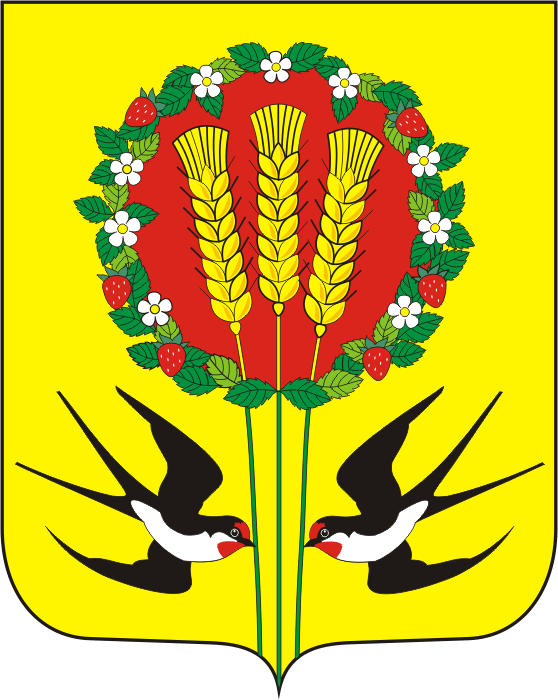 В целях подготовки проекта бюджета на 2020 год и на 
плановый период 2021 и 2022 годов, администрация сельсовета постановляет:1. Одобрить:1.1. Основные направления бюджетной и налоговой политики на 2020 год и на плановый период 2021 и 2022 годов согласно приложению № 1.1.2. Основные направления долговой политики на 2020 год и на плановый период 2021 и 2022 годов согласно приложению № 2.1.3. Основные показатели проекта бюджета поселения на 2020 год и на плановый период 2021 и 2022 годов согласно приложению № 3.2. Специалисту по бухучету  подготовить проект решения Совета депутатов МО Кубанский сельсовет Переволоцкого района Оренбургской области «О бюджете муниципального образования Кубанский сельсовет Переволоцкого района Оренбургской области на 2020 год и на плановый период 2021 и 2022 годов» для внесения его на рассмотрение Совета депутатов муниципального образования Переволоцкий район Оренбургской области.3.Рекомендовать:3.1.Организовать работу по разработке проекта местного бюджета таким образом, чтобы проект решения о местном бюджете были внесен не позднее 15 ноября текущего года.3.2.При формировании соответствующих проектов бюджетов исходить из необходимости:последовательного расширения собственной налоговой базы, прежде всего, за счет поддержки малого и среднего предпринимательства;оптимизации расходов на содержание органов местного самоуправления;повышения качества бюджетного планирования, отказа от второстепенных и менее значимых расходов;запрета устанавливать и исполнять расходные обязательства, не связанные с решениями вопросов, отнесенных Конституцией Российской Федерации, федеральными законами, законами Оренбургской области к полномочиям соответствующих органов местного самоуправления;составления сбалансированных (бездефицитных) бюджета муниципального образования. 4. Контроль  за исполнением настоящего постановления возложить на специалиста по бухучету Маннанову Г А.5.Постановление вступает в силу со дня его подписания.Приложение на 10 л.Глава администрацииКубанского сельсовета                                                                                    А.В.ШопинРазослано: дело, бухгалтеру, в Совет депутатов, РАЙФО, прокуроруПриложение № 1к постановлениюадминистрации Кубанского сельсоветаот 14.11.2019г.  № 41-п Основные направления бюджетной и налоговой политики на 2020 год и на плановый период 2021 и 2022 годовОсновные направления бюджетной и налоговой политики администрации Кубанского сельсовета Переволоцкого района Оренбургской области на 2020 год и на плановый период 2021 и 2022 годов (далее – основные направления бюджетной и налоговой политики) разработаны с учетом стратегических целей, сформулированных в посланиях Президента Российской Федерации Федеральному Собранию Российской Федерации, Указе Президента Российской Федерации от 7 мая 2018 года № 204 «О национальных целях и стратегических задачах развития Российской Федерации на период до 2024 года» (далее – Указ Президента от 7 мая 2018 года), стратегии развития Оренбургской области до 2020 года и на период до 2030 года, бюджетном прогнозе Оренбургской области на долгосрочный период до  2030 года, утвержденном постановлением Правительства Оренбургской области от 13 ноября 2014 года № 871-пп, государственных программах Оренбургской области (далее – государственные программы). Кроме того, при определении бюджетной и налоговой политики на ближайшую перспективу использованы сценарные условия социально-экономического развития муниципального образования Кубанский сельсовет Переволоцкого района Оренбургской области на 2020 - 2022 годы. Итоги реализации бюджетной и налоговой политики в 2018 годуи первой половине 2019 года                                                Доходы бюджета поселенияВ 2018 году отмечается рост поступлений налога на доходы физических лиц, который объясняется, в первую очередь, увеличением фонда начисленной заработной платы, а также увеличением прочих доходов физических лиц (сумм, полученных от продажи имущества и имущественных прав, сумм вознаграждения).Увеличились поступления налога на имущество организаций, что обусловлено:изменением федерального законодательства в части отмены льгот в отношении движимого имущества; поэтапным увеличением ставок по отдельным видам имущества, установленных Налоговым кодексом Российской Федерации;проведением инвентаризации налоговых льгот, установленных на региональном уровне;увеличением налогооблагаемой базы за счет инвестиционной политики, проводимой Правительством Оренбургской области.Исполнение  бюджета Кубанского сельсовета за I полугодие 2019 года характеризуется следующими особенностями:высокое исполнение поступления акцизов по подакцизным товарам,  который связан с увеличением норматива зачисления акцизов на нефтепродукты в бюджеты субъекты Российской Федерации, увеличение темпа роста налога на доходы физических лиц, обусловленное увеличением фонда начисленной заработной платы, а также увеличением прочих доходов физических лиц (сумм, полученных от продажи имущества и от сдачи в аренду имущества)снижение поступлений по государственной пошлине за совершение  нотариальных действий должностными лицами органов местного самоуправления связано с  вступлением в силу Федерального закона о 26.07.2019г №226-ФЗ «О внесении изменений в Основы законодательства Российской Федерации о нотариате и статью 16.1 Федерального закона «Об общих принципах организации местного самоуправления в Российской Федерации» с 1 сентября 2019 года из числа нотариальных действий, совершаемых должностными лицами местного самоуправления для лиц, зарегистрированных по месту жительства или месту пребывания в соответствующих поселении или населенном пункте,  исключено удостоверение доверенностей на распоряжение недвижимым имуществом( ст37 Основ законодательства РФ о нотариате).На исполнение  бюджета  по налогам на имущество в 2019 году оказывают влияние изменения законодательства Российской Федерации и Оренбургской области.В соответствии с изменениями, внесенными в Налоговый кодекс Российской Федерации Федеральным законом от 15 апреля 2019 года № 63-ФЗ, начиная с налогового периода 2018 года физическим лицам, имеющим трех и более несовершеннолетних детей, предоставляются дополнительные налоговые вычеты:по земельному налогу в размере кадастровой стоимости 600 кв. метров площади одного земельного участка;по налогу на имущество физических лиц – в размере 5 кв. метров общей площади квартиры, части квартиры, комнаты и 7 кв. метров общей площади жилого дома, части жилого дома в расчете на каждого несовершеннолетнего ребенка.Расходы бюджета поселенияВ 2018 году закончился промежуточный этап реализации указов Президента Российской Федерации от 7 мая 2012 года № 597–606 (далее – указы Президента), поэтому первоочередным в отчетном году было обеспечение реализации поставленных задач, а также новых векторов, обозначенных в Указе Президента от 7 мая 2018 года, и исполнение в полном объеме принятых социальных обязательств. Заработная плата работников бюджетной сферы в Кубанском сельсовете увязана со средней заработной платой по экономике области. Минимальный размер оплаты труда (далее – МРОТ) в 2018 году увеличивался дважды: с 1 января – до 9 489 рублей и с 1 мая – до 11 163 рублей. Поскольку МРОТ выплачивается с учетом районного коэффициента, его фактический размер в Оренбургской области с 1 мая составил 12 837 рублей. С 1 января 2019 года МРОТ составляет 12 972 рубля. Соответствующее увеличение расходов было в полном объеме предусмотрено в  местном бюджете.  В полном объеме и своевременно в 2018 году и в первой половине 2019 года выполнены все социальные обязательства перед населением Кубанского сельсовета, а также приняты новые расходные обязательства. Социальная поддержка за счет средств местного и областного бюджета оказывается с учетом принципов адресности и нуждаемости. На реализацию программы «Обеспечение жильем молодых семей» было направлено 1282,5 тыс. рублей.В 2018 году на дорожную деятельность было направлено более 471,0 тысяч рублейВ целях совершенствования системы программно-целевого планирования проводилась работа по следующим направлениям:1) увеличение доли программных расходов бюджета. Результатом работы явилось достижение уровня «программных» расходов  бюджета до 98,4 процента к общему объему расходов.2) совершенствование методологии формирования и реализации государственных программ: отражение в составе государственных программ межбюджетных трансфертов, поступающих из федерального бюджета, с показателями результативности их предоставления;закрепление правовой возможности для реализации приоритетных проектов Оренбургской области и ведомственных проектов органов исполнительной власти Оренбургской области в качестве основных мероприятий государственных программ либо подпрограмм государственных программ;включение в состав государственных программ налоговых расходов (налоговых льгот, пониженных ставок налогов как мер государственной поддержки); обеспечение открытости сведений о показателях (индикаторах) государственных программ.В 2018 году и в первом полугодии 2019 года были заключены  с администраций  муниципального образования Переволоцкий район Оренбургской области соглашения о мерах по обеспечению устойчивого социально-экономического развития и оздоровлению муниципальных финансов. Такие соглашения предусматривают обязательства по достижению показателей социально-экономического развития (рост налоговых и неналоговых доходов, рост объема инвестиций, сокращение муниципального долга и другое), осуществлению мероприятий по повышению эффективности бюджетных расходов (проведение оценки эффективности налоговых льгот, утверждение плана по отмене налоговых льгот, признанных неэффективными, неустановление обязательств, не связанных с решением вопросов, отнесенных Конституцией Российской Федерации, федеральными законами и законами Оренбургской области к полномочиям органов местного самоуправления муниципальных образований Оренбургской области и другое).На 2019 год соглашения о мерах по обеспечению устойчивого социально-экономического развития и оздоровлению муниципальных финансов дополнены такими показателями и мероприятиями, как отсутствие роста просроченной кредиторской задолженности, достижение средней заработной платы работников учреждений культуры, обеспечение заработной платы не ниже установленного МРОТ, реализация программ консолидации бюджетных средств с бюджетным эффектом, централизация закупок со стоимостью контракта 5 млн. рублей и более. За недостижение установленных показателей социально-экономического развития предусмотрена финансовая ответственность администрации поселения – сокращение дотации на выравнивание бюджетной обеспеченности за счет средств бюджета района сельскому поселению за каждое не выполненное обязательство.Бюджетный процесс в муниципальном образовании Кубанский сельсовет Переволоцкого района Оренбургской области открыт как для муниципальных образований, так и для общественности. На сайте муниципального образования Кубанский сельсовет в информационно-телекоммуникационной сети «Интернет» размещается информация о местном бюджете. Дефицит бюджета поселенияВ 2018 году бюджетная политика была направлена на минимизацию бюджетного дефицита. По итогам исполнения  бюджета  поселения сложился дефицит в размере 150,6 тысяч рублей и полностью покрывался остатками средств на счете местного бюджета. Дефицит  бюджета поселения на первое полугодие  2019 год составляет 489,1тысяч рублей и  так же полностью покрывается остатками средств на  бюджете поселения.II. Внешние условия реализации бюджетной и налоговой политики Кубанского сельсовета на 2020 год и на плановый период 2021 и 2022 годовНа бюджетную и налоговую политику муниципального образования Кубанский сельсовет Переволоцкий район Оренбургской области на 2020 год и на плановый период 2021 и 2022 годов будут оказывать влияние внешние факторы, прежде всего изменения в федеральном законодательстве.1) по налогу на доходы физических лиц.Освобождаются от налогообложения единовременные компенсационные выплаты в размере, не превышающем 1,0 млн. рублей, медицинским работникам в рамках программы «Земский доктор», произведенные с 1 января 2018 года по 31 декабря 2022 года. Планируется установление аналогичной налоговой преференции для учителей. Сокращается с 5 до 3 лет минимальный предельный срок владения объектом недвижимого имущества, по истечении которого доход, полученный физическим лицом от продажи такого объекта, освобождается от обложения налогом в случае, если объект недвижимого имущества является единственным жилым помещением, находящимся в собственности налогоплательщика;3) упрощенная система налогообложения.Предусматривается введение переходного налогового режима для налогоплательщиков, превысивших ограничения на применение упрощенной системы налогообложения в виде максимального уровня доходов и (или) среднесписочной численности работников; 4) единый сельскохозяйственный налог.Предусматривается внесение изменений, устанавливающих порядок зачисления в местные бюджеты сумм единого сельскохозяйственного налога в зависимости от места осуществления производства сельскохозяйственной продукции, ее первичной и последующей (промышленной) переработки;6) штрафы и взыскания.С 1 января 2020 года устанавливается единый принцип зачисления доходов от штрафов в тот бюджет, из которого осуществляется финансирование органа, выявившего нарушение.Цели и задачи бюджетной и налоговой политики муниципального образования Кубанский сельсовет Переволоцкого района                         Оренбургской области на 2020 и на плановый период 2021 и 2022 годов. Доходы бюджета поселенияДля обеспечения стабильного социально-экономического развития Оренбургской области путем привлечения инвестиций и создания новых рабочих мест на территории Оренбургской области планируется установить специальные налоговые условия для специальных инвестиционных контрактов. В Оренбургской области будет продолжена реализация положения Федерального закона от 29 декабря 2014 года № 473-ФЗ «О территориях опережающего социально-экономического развития в Российской Федерации», предусматривающего особый правовой режим осуществления предпринимательской и иной деятельности и особенности налогообложения резидентов территории опережающего социально-экономического развития (далее – ТОСЭР).Планируется продолжить работу по переходу к налогообложению объектов недвижимого имущества исходя из их кадастровой стоимости.В соответствии с постановлением Правительства Оренбургской области от 28 сентября 2017 года № 693-п «О проведении государственной кадастровой оценки объектов недвижимости, расположенных на территории Оренбургской области» в 2019 году проводится государственная кадастровая оценка земель сельскохозяйственного назначения. Результаты такой оценки могут оказать существенное влияние на изменение налоговой базы в отношении указанной категории земель и, как следствие, на уровень поступлений земельного налога в местные бюджеты. Сохраняют актуальность следующие задачи: 1.  Распределение действующих налоговых льгот по местным налогам по муниципальным программам.2. Приведение методики оценки эффективности налоговых льгот, в том числе предоставляемых физическим лицам, в соответствие с общими требованиями к оценке налоговых расходов субъектов Российской Федерации и муниципальных образований, утвержденными постановлением Правительства Российской Федерации от 22 июня 2019 года № 796.3. Определение конечных сроков действия льготных режимов и целевых индикаторов, механизмов регулярной оценки эффективности льготы с точки зрения поставленных целей и механизмов корректировки или отмены в случае, если поставленные цели не достигаются.В 2020–2022 годах продолжится работа по реализации комплекса мер, направленных на улучшение администрирования доходов  бюджета, в том числе за счет дальнейшей цифровизации налогового администрирования и интеграции всех источников информации и потоков данных в единое информационное пространство с последующей автоматизацией ее анализа на основе внедрения современных технологий обработки больших массивов. При этом особое внимание будет уделяться повышению собираемости налога на доходы физических лиц, а также созданию единой информационной среды налоговых органов.В целях улучшения условий исполнения физическими лицами обязанности по уплате платежей, регулируемых Налоговым кодексом Российской Федерации, с 2019 года им предоставлено право добровольного перечисления в бюджетную систему Российской Федерации единого платежа в счет предстоящей уплаты транспортного налога, земельного налога и налога на имущество физических лиц, которое дополняется правом перечисления налога на доходы физических лиц на основании налогового уведомления.Результатами проводимой работы должно стать дальнейшее увеличение платежей в бюджеты всех уровней, обеление соответствующих секторов экономики.. Расходы бюджета поселенияФормирование бюджетных ассигнований  бюджета поселения на 2020 год и на плановый период 2021 и 2022 годов будет осуществляться с учетом необходимости решения задач, поставленных в Указе Президента    от 7 мая2018 года, приоритетного направления
бюджетных средств на реализацию национальных проектов.Планирование предельных объемов бюджетных ассигнований  бюджета поселения на 2020 и 2021 годы осуществляется исходя из «базовых» объемов, утвержденных Решением Совета депутатов муниципального образования Кубанский сельсовет Переволоцкого района Оренбургской области от 29 декабря 2018 года    №117 «О  бюджете муниципального образования Кубанский сельсовет  на 2019 год и на плановый период 2020 и 2021 годов», с учетом особенностей планирования бюджетных ассигнований, установленных методикой формирования  бюджета поселения.В соответствии с соглашением о мерах по социально-экономическому развитию и оздоровлению государственных финансов Оренбургской области, заключенным с  Администрацией  муниципального образования Переволоцкий район, для  Кубанского сельсовета установлены мероприятия и значения показателей, обязательные к реализации и достижению.Формирование расходов бюджета  поселения на 2020–2022 годы будет осуществляться исходя из следующих приоритетов.Приоритетным остается сохранение в 2020–2022 годах достигнутого соотношения между уровнем оплаты отдельных категорий работников бюджетной сферы и уровнем среднемесячного дохода от трудовой деятельности в Оренбургской области.Объем расходов на оплату труда должен учитывать обеспечение минимального размера оплаты труда в соответствии с решениями, принятыми на федеральном уровне.Расходы на коммунальные услуги в 2020 году будут предусмотрены с учетом увеличения общего объема расходов на ожидаемый уровень инфляции, а также с учетом расходов на оплату коммунальных услуг по вновь вводимым объектам.Средства на выполнение публичных нормативных обязательств должны быть запланированы в полном объеме с учетом изменения численности получателей социальных выплат и пособий.Финансирование мероприятий в сфере дорожного хозяйства будет осуществляться исключительно за счет средств дорожного фонда поселения, объем которого в связи с изменением источников его формирования будет увеличен. Средства будут направлены на развитие и увеличение пропускной способности сети автомобильных дорог общего пользования местного значения, увеличение удельного веса сельских населенных пунктов, имеющих связь по дорогам с твердым покрытием с сетью автомобильных дорог, а также повышение безопасности дорожного движения.В 2020–2022 годах будет продолжена реализация регионального проекта «Формирование комфортной городской среды» на территории Кубанского сельсовет, что позволит создать благоприятные условия проживания жителей области, сформировать активную гражданскую позицию населения через вовлечение его в работу по благоустройству дворовых территорий, повысить уровень и качество жизни граждан.В предстоящем периоде продолжится работа по повышению качества и эффективности реализации государственных программ как основного инструмента стратегического бюджетного планирования.Эффективное управление расходами будет обеспечиваться посредством реализации государственных программ, в которых учтены все приоритеты развития социальной сферы, коммунальной и транспортной инфраструктуры, обеспечения жильем отдельных категорий граждан и другие направления.Будет продолжено проведение ежегодной оценки эффективности муниципальных программ на этапе формирования проекта бюджета поселения и на этапе оценки результатов исполнения бюджета.Процесс исполнения  бюджета поселения на долгосрочную перспективу сохранит направленность на операционную эффективность использования бюджетных средств и продолжит последовательно реализовываться по следующим направлениям:дальнейшее совершенствование инструментов кассового планирования и прогнозирования с учетом приоритизации бюджетных расходов на социально значимые мероприятия и реальных финансовых возможностей  бюджета поселения, а также оценки качества прогнозирования;систематический мониторинг и контроль за своевременным использованием денежных средств, выделенных в рамках реализации национальных проектов, с целью обеспечения достижения целей, поставленных в Указе Президента от 7 мая 2018 года;ограничение  предельных объемов авансовых платежей при заключении  договоров о поставке товаров, работ, услуг.дальнейший мониторинг просроченной кредиторской задолженности, в том числе по исполненным государственным контрактам, и принятие мер по ее сокращению и ликвидации;применение механизма казначейского сопровождения;предоставление межбюджетных трансфертов, имеющих целевое назначение, под фактическую потребность;обеспечение открытости бюджетного процесса.Будет продолжена работа по вовлечению граждан в бюджетный процесс, по реализации проектов  инициативного бюджетирования, позволяющее решать вопросы местного значения путем финансирования из бюджета проектов, прошедших конкурсный отбор с участием самих граждан. . Дефицит бюджета поселенияВ условиях экономии бюджетных средств одним из важных направлений бюджетной политики в текущем финансовом году и на предстоящие    3 года будет являться обеспечение бездефицитности  бюджета  поселения как по плановым значениям, так и по фактическим.В целях минимизации имеющихся рисков несбалансированности  местного бюджета орган местного самоуправления муниципального образования Кубанский сельсовет Переволоцкого района Оренбургской области должны обеспечить направление дополнительных поступлений по доходам на снижение бюджетного дефицита, а не на увеличение расходных обязательств.Основным источником финансирования дефицита бюджета поселения будет являться снижение остатков средств на счетах по учету средств бюджета поселения Приложение № 2к постановлениюадминистрации Кубанский сельсоветот 14.11.2019г.  №41-пОсновные направления долговой политики муниципального образования Кубанский сельсовет Переволоцкого района Оренбургской области на 2020 год и на плановый период 2021 и 2022 годовИтоги реализации долговой политики поселения в 2018 году и текущее                             состояние муниципального долга поселенияМуниципальный долг по состоянию на 1 января 2019 года и 1 июля 2019 года составил по 0,0 тыс. рублей соответственно.Задолженность по муниципальным гарантиям по состоянию на 1 января 2019 года и 1 июля 2019 года сложилась в размере по 0,0 тыс. рублей соответственно.Расходы по обслуживанию муниципального внутреннего долга Оренбургской области за 2018 год и на 1 июля 2019 года отсутствуют.Основные показатели реализации долговой политики поселения в 2017–2018 годах.(тыс. рублей)	II	. Цели, принципы и задачи долговой политикипоселенияПод долговой политикой понимается процесс разработки и практической реализации стратегии управления муниципальными заимствованиями  в целях поддержания объема долга на экономически безопасном уровне, минимизации стоимости его обслуживания и равномерного распределения во времени связанных с долгом платежей.Долговая политика является важнейшим компонентом системы управления финансами муниципального образования. Как часть бюджетной политики представляет собой комплекс мероприятий по привлечению государственных заимствований Оренбургской области (далее – государственные заимствования) для обеспечения финансовыми ресурсами бюджетных обязательств, их обслуживанию и управлению.Основными целями государственной долговой политики Кубанского сельсовета являются:обеспечение исполнения расходных обязательств;недопущение рисков возникновения кризисных ситуаций при исполнении  бюджета поселения;сохранение финансовой устойчивости и сбалансированности  бюджета поселения.Долговая политика администрации муниципального образования Кубанский сельсовет Переволоцкого района Оренбургской области  на 2020 год и на плановый период 2021 и 2022 годов (далее –  долговая политика Кубанского сельсовета) будет основываться на следующих принципах:безусловное выполнение долговых обязательств  Кубанского сельсовета;оптимизация структуры государственного долга в целях сокращения расходов на его обслуживание;соблюдение ограничений по объему государственного долга и расходам на его обслуживание, установленных Бюджетным кодексом Российской Федерации и заключенными соглашениями;сохранение объема государственного долга на экономически безопасном уровне, контроль за объемом государственного долга и расходами на его обслуживание;недопущение необоснованных государственных заимствований посредством обеспечения взаимосвязи принятия решения о государственных заимствованиях с потребностями областного бюджета в привлечении заемных средств;создание необходимых условий для снижения стоимости и обеспечения оптимальных сроков государственных заимствований;обеспечение доступности информации о государственном долге.В процессе управления  муниципальным долгом будут решаться следующие задачи:реализация мероприятий, направленных на рост доходов, оптимизацию расходов  бюджета поселения и сокращение муниципального долга;совершенствование учета и отчетности по обслуживанию муниципального долга  и обеспечение раскрытия информации о муниципальном долге;соблюдение сроков исполнения долговых обязательств  поселения;минимизация расходов на обслуживание муниципального долга;повышение эффективности операций по управлению остатками средств на едином счете по учету средств  бюджета поселения;.III. Риски при реализации долговой политикиОсновными рисками при реализации долговой политики на 2020 год и на плановый период 2021 и 2022 годов являются:Риски  снижения поступления доходов в бюджет поселения, влекущего увеличение потребности в осуществлении муниципальных заимствованийриск роста процентной ставки, показывающей вероятность неблагоприятного изменения стоимости заимствований в зависимости от времени и объема потребности в заемных ресурсах;риск рефинансирования, то есть вероятность невозможности провести рефинансирование накопленных долговых обязательств по приемлемым процентным ставкам (текущим либо более низким) или невозможность рефинансировать текущие обязательства вовсе;риск снижения ликвидности рынка.С целью снижения вышеуказанных рисков реализация долговой политики осуществляется на основе прогнозов поступления доходов, финансирования расходов и привлечения государственных заимствований, анализа исполнения бюджета предыдущих лет с соблюдением следующих требований:при планировании государственных заимствований должны учитываться экономические возможности по привлечению ресурсов, текущая и ожидаемая конъюнктура на рынках заимствований;государственные заимствования должны носить планомерный характер, при этом объемы заимствований должны распределяться в течение года таким образом, чтобы снизить риск ухудшения условий заимствований;при исполнении бюджета поселения необходимо осуществлять управление ликвидностью счета бюджета для сглаживания пиков платежей по финансированию дефицита бюджета и погашению муниципального долга.IV. Основные  факторы  и мероприятия долговой политикиОсновными факторами, определяющими характер и направление  долговой политики, являются: реализация Указа Президента от 7 мая 2018 года, посланий Президента Российской Федерации к Федеральному Собранию Российской Федерации;проводимая Центральным банком Российской Федерации политика по обеспечению стабильной и низкой инфляции.Основными мероприятиями государственной долговой политики Оренбургской области являются:реализация положений Федерального закона от 2 августа 2019 года    № 278-ФЗ «О внесении изменений в Бюджетный кодекс Российской Федерации и отдельные законодательные акты Российской Федерации в целях совершенствования правового регулирования отношений в сфере государственных (муниципальных) заимствований, управления государственным (муниципальным) долгом и государственными финансовыми активами Российской Федерации и признании утратившим силу Федерального закона «Об особенностях эмиссии и обращения государственных и муниципальных ценных бумаг»;проведение мероприятий, направленных на рост доходов и оптимизацию расходов бюджета и приводящих к сокращению дефицита бюджета района и муниципального долга;недопущение принятия новых расходных обязательств, не обеспеченных стабильными источниками доходов;мониторинг исполнения бюджета поселения с целью определения возможных кассовых разрывов, покрытие которых будет осуществляться за счет привлечения бюджетных кредитов на пополнение остатков средств на счетах бюджетов в Управлении Федерального казначейства по Оренбургской области;поддержание минимально возможной стоимости обслуживания долговых обязательств с учетом ситуации на финансовом рынке;отказ от планирования предоставления муниципальных гарантий;включение в состав источников финансирования дефицита бюджета поселения и программу муниципальных заимствований привлечения бюджетных кредитов из федерального бюджета после принятия соответствующего решения о его предоставлении;обеспечение прозрачности долговой политики;обеспечение регулярного раскрытия актуальной информации о проводимой бюджетной политике, а также об объеме и составе накопленных долговых обязательств, о сроках их погашения и процентных ставках.Приложение № 3к постановлениюадминистрации Кубанский сельсоветот 14.11.2019г.  №41-пОсновные показатели проекта бюджета муниципального образования Кубанский сельсовет на 2020 год  и на плановый период 2021 и 2022 годов                                                              (тыс. рублей)АДМИНИСТРАЦИЯ
МУНИЦИПАЛЬНОГО ОБРАЗОВАНИЯКУБАНСКИЙ СЕЛЬСОВЕТПЕРЕВОЛОЦКИЙ РАЙОНОРЕНБУРГСКОЙ ОБЛАСТИПОСТАНОВЛЕНИЕ            От 14.11.2019 г  №41-П«О  проекте бюджета муниципального образования  Кубанский сельсовет  на 2020 год и плановый период 2021 и 2022 годов»Наименование показателя на 01.01.2018на 01.01.2019Объем муниципального долга, в том числе:0,00,0объем долга по бюджетным кредитам0,00,0объем долга по кредитам от кредитных организаций0,00,0объем долга по муниципальным гарантиям0,00,0объем долга по муниципальным ценным бумагам0,00,0Объем расходов на обслуживание муниципального долга0,00,0КодНаименование групп, подгрупп, статей и подстатей доходов, разделов и подразделов функциональной классификацииПроект бюджета Проект бюджета Проект бюджета КодНаименование групп, подгрупп, статей и подстатей доходов, разделов и подразделов функциональной классификации2020 год2021год2022 год1 00 00000 00 0000 000НАЛОГОВЫЕ И НЕНАЛОГОВЫЕ ДОХОДЫ5034,0    5496,05816,0101 00000 00 0000 000Налоги на прибыль, доходы2926,03157,03405,01 01 02000 01 0000 110  Налог на доходы физических лиц2926,03157,03405,01 03 00000 00 0000 000НАЛОГИ НА ТОВАРЫ (РАБОТЫ, УСЛУГИ), РЕАЛИЗУЕМЫЕ НА ТЕРРИТОРИИ РФ434,0639,0671,01 03 02000 01 0000 110Акцизы по подакцизным товарам (продукции), производимым на территории Российской Федерации434,0639,0671,01 05 03000 01 0000 110 НАЛОГИ НА СОВОКУПНЫЙ ДОХОД535,0559,0       597,01 05 03010 01 0000 110Единый сельскохозяйственный налог535,0559,0       597,01 06 00000 00 0000 000НАЛОГИ НА ИМУЩЕСТВО182,0182,0182,01 06 01000 00 0000 110Налог на имущество физических лиц182,0182,0182,01 06 06000 00 0000 110Земельный налог669,0669,06691 08 00000 00 0000 000ГОСУДАРСТВЕННАЯ ПОШЛИНА77,0        7,0111  00000 00 0000 000Доходы от использования имущества, находящегося в гос и муницип собственности260260     260111  05000 00 0000 120Доходы. получаемые в виде арендной платы 2602602602 00 00000 00 0000 000БЕЗВОЗМЕЗДНЫЕ ПОСТУПЛЕНИЯ2233,01983,0    1817,02 02 00000 00 0000 000Безвозмездные поступления от других бюджетов бюджетной системы Российской Федерации2233,01983,0    1817,02 02 10000 00 0000 150Дотации бюджетам бюджетной системы Российской Федерации 2233,01983,0    1817,02 02 20000 00 0000 150Субсидии бюджетам сельских поселений на софинансирование капитальных вложений в объекты государственной (муниципальной) собственности180,02 02 30000 00 0000 150Субвенции бюджетам бюджетной системы Российской Федерации 92,292,695,2Итого доходов7359,27571,67728,201Общегосударственные вопросы1650,11470,11397,402Национальная оборона92,292,695,204Национальная экономика456,4661,4693,408Культура и кинематография51575157515710Социальная политика3,53,53,5Условно утвержденные расходы187381,7Итого расходов7359,27571,67728,2Дефицит (профицит) бюджета0,000,000,00